ОМСКИЙ МУНИЦИПАЛЬНЫЙ РАЙОН ОМСКОЙ ОБЛАСТИАДМИНИСТРАЦИЯ ОМСКОГО МУНИЦИПАЛЬНОГО РАЙОНАПОСТАНОВЛЕНИЕот 1 сентября 2023 г. N П-23/ОМС-254О ВНЕСЕНИИ ИЗМЕНЕНИЯ В ПОСТАНОВЛЕНИЕ АДМИНИСТРАЦИИ ОМСКОГОМУНИЦИПАЛЬНОГО РАЙОНА ОМСКОЙ ОБЛАСТИ ОТ 29.11.2021N П-21/ОМС-177 "ОБ УТВЕРЖДЕНИИ АДМИНИСТРАТИВНОГО РЕГЛАМЕНТАПРЕДОСТАВЛЕНИЯ МУНИЦИПАЛЬНОЙ УСЛУГИ "ПРЕДОСТАВЛЕНИЕ ГРАНТОВВ ФОРМЕ СУБСИДИЙ НАЧИНАЮЩИМ СУБЪЕКТАМ МАЛОГОПРЕДПРИНИМАТЕЛЬСТВА ОМСКОГО МУНИЦИПАЛЬНОГО РАЙОНАОМСКОЙ ОБЛАСТИ"Руководствуясь Федеральным законом Российской Федерации от 06.10.2003 N 131-ФЗ "Об общих принципах организации местного самоуправления в Российской Федерации", постановлением Правительства Российской Федерации от 18.09.2020 N 1492 "Об общих требованиях к нормативным правовым актам, муниципальным правовым актам, регулирующим предоставление субсидий, в том числе грантов в форме субсидий, юридическим лицам, индивидуальным предпринимателям, а также физическим лицам - производителям товаров, работ, услуг, и о признании утратившими силу некоторых актов Правительства Российской Федерации и отдельных положений некоторых актов Правительства Российской Федерации", Уставом Омского муниципального района Омской области, в целях приведения в соответствие с муниципальными правовыми актами постановляю:1. В постановление Администрации Омского муниципального района Омской области от 29.11.2021 N П-21/ОМС-177 "Об утверждении административного регламента предоставления муниципальной услуги "Предоставление грантов в форме субсидий начинающим субъектам малого предпринимательства Омского муниципального района Омской области" (далее - постановление) внести следующее изменение.1.1. В Приложении "Административный регламент предоставления муниципальной услуги "Предоставление грантов в форме субсидий начинающим субъектам малого предпринимательства Омского муниципального района Омской области" (далее - Административный регламент) к постановлению:1.1.1. Абзац 2 пункта 2.3.4 раздела II "Стандарт предоставления муниципальной услуги" Административного регламента исключить.1.1.2. Абзац 5 пункта 2.3.4 раздела II "Стандарт предоставления муниципальной услуги" Административного регламента изложить в следующей редакции:"- заявитель не является иностранным юридическим лицом, в том числе местом регистрации которого является государство или территория, включенные в утверждаемый Министерством финансов Российской Федерации перечень государств и территорий, используемых для промежуточного (офшорного) владения активами в Российской Федерации (далее - офшорные компании), а также российским юридическим лицом, в уставном (складочном) капитале которого доля прямого или косвенного (через третьих лиц) участия офшорных компаний в совокупности превышает 25 процентов (если иное не предусмотрено законодательством Российской Федерации). При расчете доли участия офшорных компаний в капитале российских юридических лиц не учитывается прямое и (или) косвенное участие офшорных компаний в капитале публичных акционерных обществ (в том числе со статусом международной компании), акции которых обращаются на организованных торгах в Российской Федерации, а также косвенное участие таких офшорных компаний в капитале других российских юридических лиц, реализованное через участие в капитале указанных публичных акционерных обществ;".1.1.3. Пункт 2.3.4 раздела II "Стандарт предоставления муниципальной услуги" Административного регламента дополнить подпунктом 2.3.4.1 следующего содержания:"Заявители должны соответствовать условию об отсутствии неисполненной обязанности по уплате налогов, сборов, страховых взносов, пеней, штрафов, процентов, подлежащих уплате в соответствии с законодательством Российской Федерации о налогах и сборах, на дату формирования налоговым органом справки об исполнении обязанности по уплате налогов, сборов, пеней, штрафов, процентов по запросу Управления экономического развития и инвестиций Администрации Омского муниципального района.".1.1.4. Абзац 6 подпункта 2.6.1.1 пункта 2.6 раздела II "Стандарт предоставления муниципальной услуги" Административного регламента изложить в следующей редакции:"3) информацию о софинансировании заявителем расходов на реализацию проекта (бизнес-плана) в размере не менее 10 процентов от размера гранта на приобретение основных средств;".1.1.5. Абзацы 14 - 15 подпункта 2.6.1.1 пункта 2.6 раздела II "Стандарт предоставления муниципальной услуги" Административного регламента изложить в следующей редакции:"- документ, подтверждающий наличие у заявителя собственных денежных средств в размере не менее 10 процентов от суммы испрашиваемого гранта;- заверенную заявителем копию документа, подтверждающего право собственности (аренды) заявителя на земельный участок и (или) объект недвижимого имущества, расположенный на территории Омского муниципального района и используемый для уставной деятельности, на (в) котором планируется реализация проекта в соответствии с представленным проектом (бизнес-планом);".1.1.6. Абзац 6 подпункта 2.6.1.2 пункта 2.6 раздела II "Стандарт предоставления муниципальной услуги" Административного регламента изложить в следующей редакции:"3) информацию о софинансировании заявителем расходов на реализацию проекта (бизнес-плана) в размере не менее 10 процентов от размера гранта на приобретение основных средств;".1.1.7. Абзацы 27 - 28 подпункта 2.6.1.2 пункта 2.6 раздела II "Стандарт предоставления муниципальной услуги" Административного регламента изложить в следующей редакции:"- документ, подтверждающий наличие у заявителя собственных денежных средств в размере не менее 10 процентов от суммы испрашиваемого гранта;- заверенную заявителем копию документа, подтверждающего право собственности (аренды) заявителя на земельный участок и (или) объект недвижимого имущества, расположенный на территории Омского муниципального района и используемый для уставной деятельности, на (в) котором планируется реализация проекта в соответствии с представленным проектом (бизнес-планом);".2. Настоящее постановление вступает в силу с момента его официального опубликования.3. Управлению информационной политики Администрации Омского муниципального района Омской области обеспечить опубликование настоящего постановления в газете "Омский пригород" и обеспечить его размещение на официальном сайте Омского муниципального района Омской области в информационно-телекоммуникационной сети "Интернет".Глава муниципального районаГ.Г.Долматов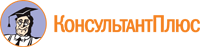 